Tender Ref No:31 /PUR-25/JSDSM/ 2022 /Jabalpur                        Date:- 14.10.2022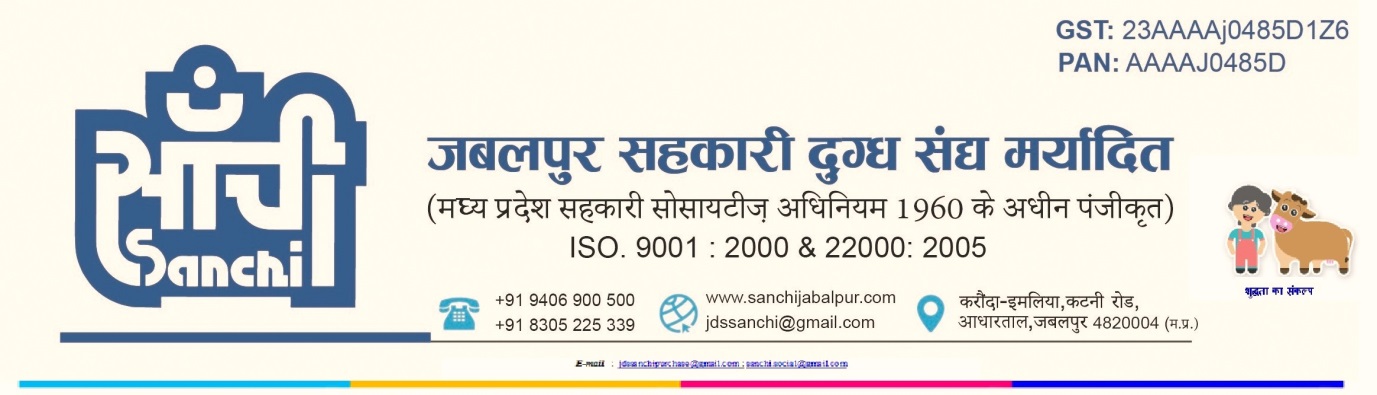 Notice Inviting Tender 2nd Call (E- TENDER)	Online Tender (2nd Call) are invited for Supply Office Stationary, Items at Jabalpur sahakari dugdh sangh from reputed manufacturer/distributor/dealer/suppliers. The tender documents containing the terms and conditions can be purchased online & downloaded through following website http://www.mptenders.gov.in from 14.10.2022 2:00 PM onwards. The tender will be opened in the office of the undersigned as mentioned in tender time schedule (key date) the detailed Tender form can be seen (only reference) at our sangh website : www.sanchidairy.com    The tender is available for purchase/download from:-  14.10.2022 From 2:00 PM  onwardsLast date &time for Purchase of tender form:- 27.10.2022 Till 01:00 P:MLast date & time of submission of Tender    :- 27 .10.2022 Till 2:00 PM                                  Opening Of Tender  :-  28 .10.2022 From 2:00 PMCHIEF EXECUTIVE OFFICER Jabalpur Sahakari Dugdh Sangh MaryaditJABALPUR SAHAKARI DUGDHA SANGH MYDT, JABALPURGeneral Terms & Conditions for tender submission & supplyJabalpur Sahakari Dugdha Sangh Mydt, Jabalpur (JSDSM), an ISO certified cooperative organization, invites sealed tenders from bonafide manufacturers and/ or  their authorized dealers  or other suppliers for supply of Office stationary Items strictly in adherence to the detailed specifications given in the annexure of the tender documents. Jabalpur Sahakari Dugdha Sangh Mydt., Jabalpur reserves the right to accept or reject any  or all tenders, which in their opinion justify such actions, without further explanation to the tender.1.0	DECLARATION :The submission of a tender by a tenderer implies that he/she has read the notice and conditions of the tender and the terms and conditions of contract and has made himself/herself aware of scope and specifications of the supplies to be made and the destination where the supplies have to be made and satisfied himself/herself    regarding the quality and specifications of the articles.2.0	TENDER SUBMISSION:2.1	Tenders received by e-mail will not be considered. However, amendments by e-mail to a tender sent will be considered, provided the same are received before the opening of the tender and confirmed by post.2.2	The tenderer(s) should clearly state in their offer the address, telephone, fax, e-mail, PAN and GST Numbers.  Any change in the address should immediately be communicated to the Chief Executive Officer, Jabalpur Sahakari Dugdh SanghMydt, Jabalpur  and correspondence thereafter will be made at the changed address.2.3        Negligence on the part of tenderer in filling the tender form offers him/her no right to withdraw the tender after it has been opened.2.4	The acceptance of the tender and award of the purchase order will be the sole right of the Chief Executive Officer, Jabalpur Sah. Dugdha Sangh Mydt. who does not  bind himself to accept a  tender in whole or in part or reject any or all the tenders received without assigning any reasons and no explanation can be demanded of the cause of rejection of the tender by any tenderer.2.5	The Chief Executive Officer, JSDSM reserves the right to place order for whole requirement with any tenderer or split the orders among one or more tenderers or not to purchase at all any item even after rate approval. 2.6	Each tender should be accompanied with copy of PAN number of the tender& valid “ GSTIN “ number .The  tender  without “GSTIN “  number shall be treated as non –responsive.2.7	The tenderers should submit the rates online only. The conditional tenders are liable to be rejected.2.8	No person or firm is permitted to submit more than one tender under different names.2.9	The tenderer shall not sublet the contract or assign to any other party or parties, the whole or any portion of the contract without prior written permission of Chief Executive Officer, JSDSM.2.10	Manufacturers will be given preference. Copy of license is to be attached with tender for each item filled in, wholesalers dealing with the item will have to attach copy of authorization certificate of the manufacturer. 2.11      No person or firm is permitted to submit more than one tender under different names.2.12      The tenderer shall not sublet the contract or assign to any other party or parties, the whole or any portion of the contract without prior written permission of Chief Executive Officer, JSDSM during the supply.2.13    If needed, negotiations will be done for prices and as well as terms & conditions of material  supply only with the party which offers the lowest rate.2.14     Conditional Tenders are liable for rejection.Bid ValidityBid shall be valid for a period of 90 days from the date of opening.Documents composing the BidTechnical bid: Online EMD transaction acknowledgementCopy of Registration Certificate of the Firm / Organization (Tenderer).Copies of purchase orders last 2 years,Copy of Permanent Account Number (PAN) and GSTIN.Client listCopy of latest Income Tax returns.Tender document each page sealed and signed as token of acceptance to each and every terms and conditions.        These documents are necessary to provide to JSDS before the agreement/first Purchase order.Commercial BidCommercial Bid form filled Bid pricePrice indicated on the price schedule shall be inclusive of GST, pkg & frdg& freight.3.0	Earnest Money Deposit 3.1        EMD should be submitted online only. 3.2	Any tender which is not accompanied by Earnest Money deposit are liable to be rejected.   Earnest money deposit of unsuccessful tenderers will be returned within 90 days from the date of opening of the tender. The earnest money deposit of the successful tenderers will be released on completion of supply/work as the case may be within the stipulated period.3.3	No interest will be paid on the earnest money for the period during which (the EMD) lies in deposit with Jabalpur Sahakari Dugdha Sangh. Maryadit.EMD may be forfeited :- If successful Bidder/supplier fails/denies to perform work- If any bidder/supplier withdraw its bid during the bid validity period4.0	PRICES:Prices offered by the tenderers should be firm and free from all escalations and shall be valid at least for a period of 12 months from the date of approval of rates. JSDSM will have the right to extend the validity of the tender approval by 3 months. We would communicate our rate approval within 60 days of opening of tender. If  any tenderer wish to offer the  rate subject to PRICE ESCALATION CLAUSE of raw materials, they may  do so by clearly indicating in the tender rate form –B. In case of a tenderer opting for offering prices subject to PRICE ESCALATION CLAUSE of raw materials then,             (i)The tenderer shall have to submit the current price of the raw materials as on the date of tender along with sufficient authentic proof from the manufacturer of the raw material. 	(ii) The successful/approved firm will have to submit revised prices of raw materials with sufficient authentic proof from the manufacturer of the raw material whenever revision takes place.	(iii) Accordingly the approved prices of the materials shall be revised upwardly or downwardly to the extent of the raw material component of the material.	The tenderer should quote  rate on  FOR  dairy plant,  Jabalpur basis, GST Includes. 4.2	If need be, negotiations will be done for prices and as well as terms & conditions of material supply only with the party which offers the lowest rate. 5.0	MODE OF DESPATCH5.1	The material to be supplied by successful firm shall be dispatched to the dairy under prior intimation. Depending upon the type of material, the supplier shall have to carry out proper packing/crating to avoid damage during transit.5.3	Wharfage/Demurrage etc. on account of incorrect or delayed dispatch of material/documents shall be the responsibility of supplier and shall be recovered from the bills.LIQUIDATED DAMAGES;6.1	 Delivery date are fixed for supply of material they shall be strictly adhered too. In case they are not followed, or in case of delay in execution or non-execution of the order, the Dugdha Sangh reserves the right either to cancel the order and make alternative purchases from other sources, at the risk and cost & expenses of the defaulting supplier. In case the supplies are not affected as per the schedules, the liquidated damages may be charged on the goods not so delivered as under:-If the tenderer fails to make supply as per purchase order without any valid reason, the order would be treated as cancelled and the firm may be blacklisted for future dealings and EMD also would be forfeited by the management    Each & every items should be as per JSDS Tender specified if. Supplier material is lesser than as specified in tender specification then a pro-rata deduction will be made.7.0   INSURANCE:Insurance is to be arranged by the tenderer.8.0    INSPECTION:8.1	All the supplies are subject to inspection at our plant before acceptance.  If goods are rejected due to defective or wrong supply, the report of our authorized official in this respect shall be FINAL and no correspondence on the subject would be entertained. The rejected goods should be removed from our premises by the tenderer within 15 days after receipt of our inspection report failing which the same shall be returned to the supplier at his risk and expenses or disposed off in Auction and the proceeds, if any, less expenses would be credited to tenderer's account.8.2	Sample of the articles should be sent/produced before the competent authority if asked for within 7 days or as mutually agreed.9.0       PAYMENT9	Our normal terms of payment is full payment after receipt, inspection and acceptance of materials in our stores within a period of about 30 days after receipt. Such payments shall be made through  RTGS. 10.      TERMINATION OF CONTRACT:If any act of commission or omission of a unit under contract brings Jabalpur Sah. Dugdha Sangh Mydt. to dispute, then Jabalpur Sahakari Dugdha Sangh Mydt. shall be competent to debar/blacklist the unit from further business.11.0    CONSEQUENCES OF BREACH OF AGREEMENT:	If any firm under the contract commits breach of any of the conditions, it shall be lawful for the Chief Executive Officer, Jabalpur Sahakari Dugdha Sangh Mydt. to cancel the contract and to purchase material from any other alternate sources on the risk and cost of the defaulting unit.12.    DISPUTE ARBITRATION & FINAL AUTHORITY:	12.1	It should be clearly understood that in the event of a successful tenderer failing to accept and execute the supply order, then decision of the Chief Executive Officer, Jabalpur Dugdha Sangh Mydt., in this respect will be final and binding on the successful tenderer.12.2	For all matters of dispute, the decision of the Honorable Chairman, Jabalpur Sah. Dugdha Sangh Mydt. Under Arbitration and Conciliation Act. 1996 shall be final and binding on all the concerned.12.3	For all disputes, the venue for legal course shall be at Jabalpur.								Chief Executive Officer			Jabalpur SahakariDugdhaSanghMydt. JabalpurJABALPUR SAHAKARI DUGDH SANAGH MARYADIT JABALPURList Of  Office StationaryName of Firm						Signature SealSl.No.Duration of delay	Liquidated Damages1.Up-to 15 days	1% cost of the unit.2.Between 16 to 30 days2% cost of the unit3.Beyond 30 daysUp-to 5% cost of the unit.S.NoDescription Of MaterialSpecificationUnit packing1Attendance registerOrient, 2QuireRs----Per No.2Basta Cloth1X1 MtrRs----Per No.3                     Carbon (pencil)8X13 coresRs----Per Packet/( Pkt=100 pcs).4Carbon (pencil)13X17 cores       Rs----Per Packet.( Pkt=100 pcs).5Brown tape“24mm”, Length-30Mtr  Rs-----Per Nos.6Cello tape12mm, L-30MtrRs----Per Nos.7Duplicating book8x13,MB/orientRs----Per book8Dak Pad (four Folder)Good  qualityRs----Per Nos.9Duplicate bookOrient, size ¼Rs----Per Book10Duplicate bookOrient, size 1/6 Rs----Per Book.11Duplicate bookOrient, size 1/8 Rs----Per Book.12Dot PencelloRs----Per Nos.13Clip file (with Printing)Make – veer No. 1008Rs----Per Nos.14Envelope (thick paper)9x4, white orientRs----Per Nos.15Envelope(Ditto)11x5, white orientRs----Per Nos.16Envelope(Felt fabric)10x12, Khaki colourRs----Per Nos.17Envelope(Ditto)10x12, Khaki colourRs----Per Nos.18Envelope (thick)10x12 Cloth flap, with cornerRs----Per Nos.19Envelope (thick)12x16  Cloth flap, with cornerRs----Per Nos.20File FodderGood Quality A4 SizeRs----Per Nos.21Gum Bottle300ml/CoresRs----Per Nos.22Index file (with printing)Make – veer No. 574846Rs----Per Nos.23Lace (long)WhiteRs----Per Pkt (Pkt=100Pcs).24White correcting penCamlin (7ml)Rs----Per Nos.25Waste paper (basket)Good  qualityRs----Per Nos.26Photo copy paper (J.K. Copier, Red)A-4, J.K. bond / GSM 75gmRs----Per Pkt. (pkt=500Nos.)27Photo copy paper (J.K. Copier, Green)A-4, J.K. bond/ GSM 70gmRs----Per Nos(pkt=500Nos.).28Paper WeightGlass, Normal sizeRs----Per No.29Plastic Scale12’’/18”Rs----Per Nos.30Pencil HBNatraj/ApsaraRs----Per Pkt (Pkt=12 Nos.).31Computer paperPart- II, 10x12, centuryRs----Per pkt.32Computer paperPart- I, 12x14, centuryRs----Per pkt.33Computer paperPart- II, 12x14, centuryRs----Per pkt.34Computer Ribbon-----Rs----Per No.35Calculator ( Make Citizen)CT-800/112 steps checks & correct (Large Size)Rs----Per Nos.37Dispatch/issue/letter/ registerNo.-8/ SangamRs----Per Nos.38File Pad----Rs----Per Nos.39File Flag----Rs----Per PKT40Punching MachineKangaro 20NosRs----Per Nos.41Register 1 Quire8x13 160 /MadhukarRs----Per Nos.42Register 2 Quire8x13 160/ MadhukarRs----Per Nos.43Register 2 Quire13x17Rs----Per Nos.44Register 3 Quire8x13 150/ MadhukarRs----Per Nos.45Register 4 Quire8x13Rs----Per Nos.46Refill LongDot long RefillRs----Per Nos.47Stapler Machine  No-10Kangaro 170 Nos.Rs----Per Nos.48Stapler Machine  No-24/6Kangaro 170 Nos.Rs----Per Nos.49Rubber Band4 packetRs----Per kg.50Rough PadSize 1x4        1x6Rs----Per Nos.51Stapler Pin No-10Kangaro 20NosRs----Per Nos.52Stapler Pin No-24/6Kangaro 20NosRs----Per Nos.53Stamp PadRegular Size / AshokaRs----Per Nos.54Stamp Pad Ink30 ML/Blue/Red/GreenRs----Per Nos.55Tag SmallwhiteRs----Per Pkt (Pkt=100Pcs).56TochaPlastic HandleRs----Per Nos.57Paper Pin 70GmsGood quality (26mm)Rs----Per Pkt.58U Plain100 Gm PlasticRs----Per No.59Cell (watch/Remote)EvereadyRs----Per No.61Highlighter Textliner48 refillFaber –Castell (Yellow)Rs----Per No.62Vehicle Log BookAashishRs----Per No.63Marker Pen BlackCamlin Bold-ERs----Per No.64Marker Pen InkCamlinRs----Per No.65Receipt Register No-08/SanagamRs----Per No.